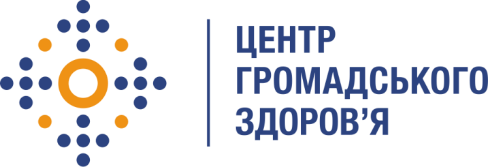 Державна установа «Центр громадського здоров’я Міністерства охорони здоров’я України» оголошує конкурс на відбір консультанта обласного лабораторного центру МОЗ України із впровадження пілотного проекту по відстеженню контактних осіб із залученням членів релігійних спільнот в рамках проекту «Надання підтримки Центру громадського здоров’я МОЗ України для зміцнення та розбудови спроможності системи охорони здоров’я для здійснення кращого моніторингу, епідеміологічного нагляду, реагування на спалахи захворювання та їхньої профілактики»Назва позиції: консультант обласного лабораторного центру МОЗ України із впровадження пілотного проекту по відстеженню контактних осіб із залученням членів релігійних спільнотТериторія: Чернівецька, Івано-Франківська та Волинська області.Період надання послуг: липень 2021 – вересень 2021 року.Інформація щодо установи:Головним завданнями Державної установи «Центр громадського здоров’я Міністерства охорони здоров’я України» (далі – Центр є діяльність у сфері громадського здоров’я. Центр виконує лікувально-профілактичні, науково-практичні та організаційно-методичні функції у сфері охорони здоров’я з метою забезпечення якості лікування хворих на соціально небезпечні захворювання, зокрема ВІЛ/СНІД, туберкульоз, наркозалежність, вірусні гепатити тощо, попередження захворювань в контексті розбудови системи громадського здоров’я. Центр приймає участь в розробці регуляторної політики і взаємодіє з іншими міністерствами, науково-дослідними установами, міжнародними установами та громадськими організаціями, що працюють в сфері громадського здоров’я та протидії соціально небезпечним захворюванням.Завдання:Заходи щодо здійснення відстежування контактів з підтвердженими випадками COVID-19, проведення роботи з працівниками релігійних громад з метою отримання інформації про випадки захворювання на COVID-19 серед прихожан. Моніторинг контактних осіб хворого на COVID-19.Здійснення профілактично-роз’яснювальної роботи з працівниками релігійних громад та прихожанами церков по використанню засобів індивідуального захисту (ЗІЗ) під час пандемії COVID-19, карантинних заходів, необхідності ізоляції тощо, з метою запобігання або обмеження передачі інфекції COVID-19Розслідування спалахів захворювання на COVID-19:опитування хворих на COVID-19 з метою верифікації даних (місце проживання, вік, стать, вид діяльності, приналежність до релігійної громади  тощо);  збір епіданамнезу, визначення та відстеження контактів, проведення їх опитування;  внесення даних в електронну звітну форму.Вимоги до професійної компетентності:Вища освіта (епідеміологія, медико-профілактична справа);Досвід роботи з аналітики епідеміологічної ситуації;Впевнене користування пакетом Microsoft Office (Word, Excel) та Google-формами;Досвід спілкування з людьми для отримання необхідних даних для проведення розслідування;Досвід обробки та аналізу даних.Резюме українською та англійською мовами мають бути надіслані електронною поштою на електронну адресу: vacancies@phc.org.ua. В темі листа, будь ласка, зазначте: «253-2021 консультант обласного лабораторного центру МОЗ України із впровадження пілотного проекту по відстеженню контактних осіб із залученням членів релігійних спільнот»Термін подання документів – до 01 липня 2021 року, реєстрація документів завершується о 18:00.За результатами відбору резюме успішні кандидати будуть запрошені до участі у співбесіді. У зв’язку з великою кількістю заявок, ми будемо контактувати лише з кандидатами, запрошеними на співбесіду. Умови завдання та контракту можуть бути докладніше обговорені під час співбесіди.Державна установа «Центр громадського здоров’я Міністерства охорони здоров’я України» залишає за собою право повторно розмістити оголошення про конкурс, скасувати конкурс, запропонувати договір з іншою тривалістю.